10. Underwater Glider Operations ModulePrincipal Investigator(s): Gustavo Goni (NOAA/AOML), Robert Todd (WHOI), Ruth Curry (BIOS), Steven DiMarco (TAMU), Stephan Howden (USM), Jordon Beckler (Mote), Scott Glenn (Rutgers University), Julio Morell (CARICOOS), Kevin Martin (USM), Carl Szczerchowski (NAVO)Mission Description: Deployment of expendables (AXBTs and dropsondes) in support of underwater glider observations. P-3 Module 1What to Target: The target is the region where the underwater glider observations are being carried out, closer (not larger than 150nmi) to the hurricane track or forecasted hurricane track. Preferably the expendable observations should be made at the locations between where the underwater glider observations were made during the previous five days (approximately 65nmi) and the current glider location. The preferred complementary P3 ocean observations are from AXBTs and atmospheric observations are from dropsondes to assess and study the boundary layer structure.When to Target: These observations are equally valuable if done over the area of hurricane wind influence or over the forecasted hurricane track.  Any time of the day will be fine.   Pattern: One or two lines where expendables are deployed, where the line(s) is(are) determined by the location of the glider observations during the previous five days.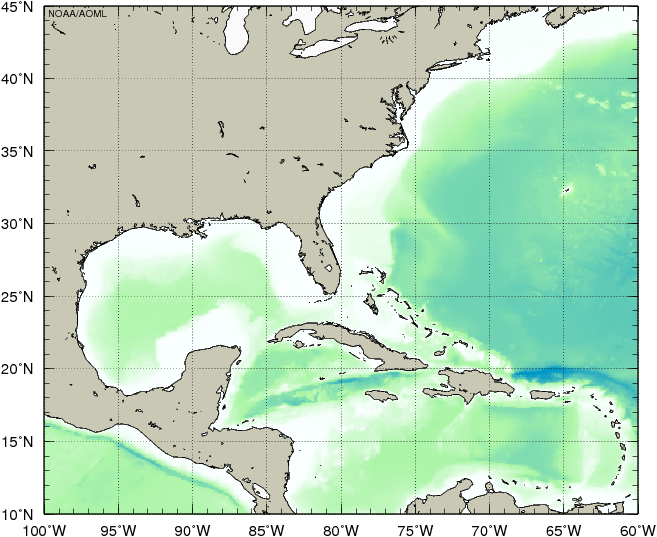 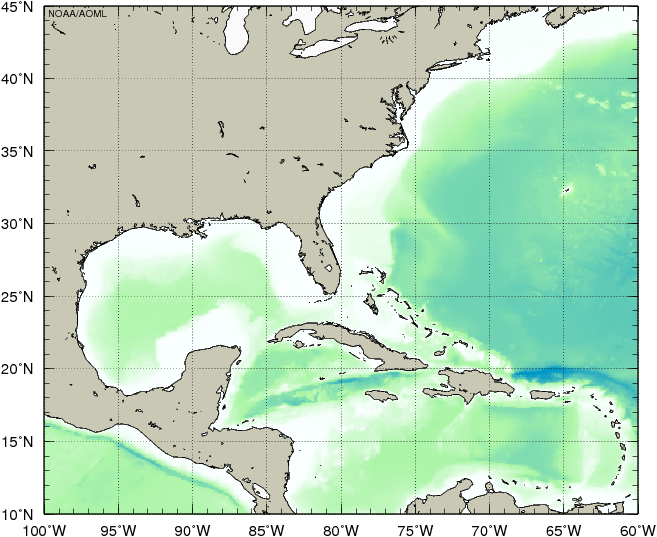 Flight altitude: appropriate for deployment of expendablesLeg length or radii: Varies, one length of approximately 65nmiEstimated in-pattern flight duration: 15-20 min for a single line of expendablesExpendable distribution: The number of expendable (dropsondes and AXBTs) deployed will depend on their availability.  Ideally, deployments every 5nmi will be better to combine with underwater glider data. Instrumentation Notes: Follow best practice for deployment and data acquisition of expendable instruments.